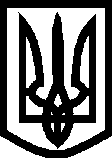 УКРАЇНА ВИКОНАВЧИЙ КОМІТЕТМЕЛІТОПОЛЬСЬКОЇ  МІСЬКОЇ  РАДИЗапорізької областіР І Ш Е Н Н Я  16.07.2020				                                            №№ 122/1 – 122/23Текст рішень не оприлюднюється в інтересах дітей